第 十 二 届 北 京 大 学 女 性 盆 底 重 建 与 私 密 整 形 研 讨 会会 议 通 知尊敬的各位妇产科同道：我们诚挚的邀请您参加定于 2016 年 9 月 9 日至 11 日在北京召开的第十二屆北京大学 女性盆底重建与私密整形研讨会。女性盆底疾病及女性私密整形是近年来普遍受到关注的话题。北京大学人民医院自 2005 年起已连续举办了十一届盆底重建与微创手术研讨会，风格鲜明，已成为中国大陆 品牌性盆底学术会议。此次会议将更加国际化，并邀请了中国大陆知名女性盆底重建及私 密整形专家、中国台湾专家团队、美国克利夫兰医学中心盆底重建专家 Paraiso 教授和澳 大利亚盆底专家 Ajay Rane 教授，会议还邀请了韩国女性私密整形专家元铁教授及其团 队。会议有两大主题：盆底疾病和生殖整复。研讨会除了有国内外大牌专家的精彩授课 外，还设立有美澳专家专场（英文报告，有翻译）、亚洲专场（英文报告，有翻译）、手 术视频分享、手术直播演示、热点问题讨论及疑难病例分享等专题。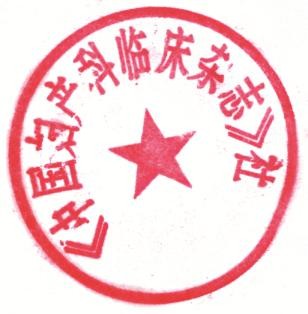 会议内容精彩，值得期待，敬请关注。北京大学女性盆底重建与私密整形研讨会组委会2016 年 6 月 20 日大会组织机构名誉主席	：魏丽惠 教授 大会主席	：王建六 教授大会副主席：韩劲松 教授	杨欣 教授 执行主席	：孙秀丽 教授秘 书 长	：苗娅莉 副教授	陆叶 副教授 秘 书 组	：安	方	王世言 谈  诚 主办单位	：北京大学人民医院妇产科北京大学人民医院盆底疾病诊疗中心《中国妇产科临床杂志》社 协办单位	：中国妇产科在线截止报名：2016 年 8 月 31 日会议报名信息会议时间：2016 年 9 月 9 日-11 日（8 日全天报到）报到地点：住宿人员：北京国二招宾馆（8 日） 非住宿人员：北京大学人民医院科教楼三层（9 日-11 日）会 务 费：800 元（含资料费） 联 系 人：付静 段秋霞 孙秀丽组 委 会：010-88324385	E-mail: fujing0315@163.com 中国妇产科在线报名：（http://www.cogonline.com/Article/xshy/hyyg/152082579.html） 联 系 人：王超 13269509225  段秋霞 18612983124  彭建新 18600500801报名回执邮箱：pengjianxin@cogonline.com.cn汇款信息：   开户名称：北京尖尖医疗信息技术有限公司开户银行：建设银行北京宣武支行营业部 开户账号：1100 1019 5000 5999 8998备注：9 月 4 日前成功缴纳注册费，组委会将为您预留住宿及资料，汇款请注明：“参会学员姓名及北大盆底”字样，酒店也可自行安排，会议不设接送站，请自行前往。--------------------------------------------------------------------------------------------------------------------------------会议报名回执（复印有效）第十二届北京大学女性盆底重建与私密整形研讨会(The Twelfth Symposium of Peking University Female Pelvic Floor Reconstruction and Genital Plastic Surgery) 会议地点：北京大学人民医院科研楼三层多功能厅,北京市西城区西直门南大街 11 号Meeting venue: multiple-function hall, third floor of scientific research building, Peking University People's Hospital. No. 11 Xizhimen South Street, Xicheng District, Beijing,China.姓名：性别：职称：职务：电话：单位名称：单位名称：单位名称：联系地址：联系地址：发票抬头：发票抬头：发票抬头：发票抬头：邮箱：住宿：口否	口是（大床间：510 元/晚-单早、标准间：540 元/晚-双早、拼床：270 元/床-单早） 预定房型：（	）往返行程：（	日	时）到京，（	日	时）离京住宿：口否	口是（大床间：510 元/晚-单早、标准间：540 元/晚-双早、拼床：270 元/床-单早） 预定房型：（	）往返行程：（	日	时）到京，（	日	时）离京住宿：口否	口是（大床间：510 元/晚-单早、标准间：540 元/晚-双早、拼床：270 元/床-单早） 预定房型：（	）往返行程：（	日	时）到京，（	日	时）离京住宿：口否	口是（大床间：510 元/晚-单早、标准间：540 元/晚-双早、拼床：270 元/床-单早） 预定房型：（	）往返行程：（	日	时）到京，（	日	时）离京住宿：口否	口是（大床间：510 元/晚-单早、标准间：540 元/晚-双早、拼床：270 元/床-单早） 预定房型：（	）往返行程：（	日	时）到京，（	日	时）离京extensive vaginal pelvic reconstructive surgery.Lo, Tsia Shu11:05-11:30阴道植入网片疼痛的处理Treatment of pain after trans vaginal mesh implantation.朱兰 Lan Zhu11:30-11:55如何正确看待统计数据How to understand statistical data?游苏宁 Suning You主持人：王建六 Moderater:  Jianliu  Wang主持人：王建六 Moderater:  Jianliu  Wang11:55-12:25讨论：TVM	V.S. 自体组织盆底重建Discussion: Trans vaginal mesh	V.S. Autologous tissue in Pelvic floor reconstructionParaiso、Ajay Rane、 Clelia Monteux、元铁、卢 佳序、黄宽惠、游苏宁 Paraiso, Ajay Rane, Clelia Monteux, WON CHUL, Lo,Tsia Shu, Kuanhui Huang, Suning You12:25-12:45我的“盆底”十二年Twelve years experience in treating pelvic floor diseases王建六 Jianliu Wang12:25-13:00午餐、专题报告会 1Lunch and special report 1午餐、专题报告会 1Lunch and special report 19  月 9 日下午：盆底专题September 9th afternoon	Pelvic  Floor Section9  月 9 日下午：盆底专题September 9th afternoon	Pelvic  Floor Section9  月 9 日下午：盆底专题September 9th afternoon	Pelvic  Floor Section盆底手术专场Pelvic  Floor  Surgery Section盆底手术专场Pelvic  Floor  Surgery Section盆底手术专场Pelvic  Floor  Surgery Section时间 time主持人：马庆良、刘培淑、陆叶 Moderater:Qingliang  Ma,Peishu  Liu,Ye  lu主持人：马庆良、刘培淑、陆叶 Moderater:Qingliang  Ma,Peishu  Liu,Ye  lu13:00-13:20经阴道自然孔洞之骨盆脱垂重建手术Pelvic floor reconstruction through vagina黄宽慧 Kuanhui Huang13:20-13:40保留子宫的盆底重建术Pelvic floor reconstruction with preservation of the uterus宋岩峰 Yanfeng Song13:40-14:00后盆腔器官脱垂的手术治疗The surgical treatment of posterior	pelvic organ prolapse梁志清 Zhiqing Liang14:00-14:20盆底各种重建术式的比较与特点Comparison and characteristics of various pelvic reconstructive surgery鲁永鲜 Yongxian Lu主持人：许学先、吴桂珠 Moderater:Xuexian Xu, Guizhu Wu主持人：许学先、吴桂珠 Moderater:Xuexian Xu, Guizhu Wu14:20-14:40腹腔镜下子宫骶骨固定术手术并发症防治Prevention and treatment of surgical complications of Laparoscopic sacrocolpopexy夏志军 Zhijun Xia14:40-15:00盆底修复后复发病例再次治疗方法的选择The choice of treatment method of recurrence Pelvic organ prolapse谢静燕 Jingyan Xie15:00-15:20女性尿道憩室诊治Diagnosis and treatment of female urethral diverticulum金杭美 Hangmei Jin15:20-15:30经阴道网片植入相关并发症的处理及文献复习 Treatment of complications related to the implantation of vaginal mesh and review of the literature杨欣 Xin Yang15:30-15:50讨论：盆底重建并发症及复发相关问题自由提问及讨论 Discussion:Free discussion:Complications and recurrence of pelvic floorreconstruction讨论：盆底重建并发症及复发相关问题自由提问及讨论 Discussion:Free discussion:Complications and recurrence of pelvic floorreconstruction盆底评估专场PFD evaluation section盆底评估专场PFD evaluation section盆底评估专场PFD evaluation section时间 time主持人：马庆良、黄欧平、谢臻蔚 Moderater:  Qing-Liang  Ma,Ouping  Huang,Zhenwei  Xie主持人：马庆良、黄欧平、谢臻蔚 Moderater:  Qing-Liang  Ma,Ouping  Huang,Zhenwei  Xie15:50-16:10MRI 在 POP 诊治中的应用Application of MRI in the diagnosis and treatment of POP韩劲松 Jingsong Han16:10-16:30宫颈癌手术后盆底功能的影响及预防和治疗Effect of pelvic floor function after operation of cervical cancer华克勤 Keqin Hua主持人：黄向华、洪莉 Moderater:Xianghua Huang, Li Hong主持人：黄向华、洪莉 Moderater:Xianghua Huang, Li Hong16:30-16:50尿动力评估Urinary dynamic assessment of PFD孙秀丽 Xiuli Sun16:50-17:00盆底功能障碍性疾病的基础研究初探A preliminary study on the basic research of pelvic floor dysfunction古丽娜 Lina Gu17:00-17:20讨论： 盆底评估相关手段自由提问及讨论 Discussion:free discussion:PFD evaluation methods讨论： 盆底评估相关手段自由提问及讨论 Discussion:free discussion:PFD evaluation methods17:20-18:00晚餐、专题报告会 2晚餐、专题报告会 2dinner and special report2dinner and special report29  月 9 日晚上：美澳手术视频专场September  9th  night	Surgery  video  of  Professors  from  USA  and  Austrilia9  月 9 日晚上：美澳手术视频专场September  9th  night	Surgery  video  of  Professors  from  USA  and  Austrilia9  月 9 日晚上：美澳手术视频专场September  9th  night	Surgery  video  of  Professors  from  USA  and  Austrilia时间 time主持人：杨欣、孙秀丽 Moderater:  Xin  Yang,  Xiuli  Sun主持人：杨欣、孙秀丽 Moderater:  Xin  Yang,  Xiuli  Sun18:00-21:00手术视频题目 Topic播放及讨论专家 Operator18:00-21:00Complications of Urogynecology and Pelvic Reconstruction SurgeryvideosParaiso18:00-21:00pelvic anatomyvideos: native tissue repairs, sacro spinous fixation, colposacropexyAjay Rane18:00-21:00主持人：马庆良、林忠、胡丽娜 Moderater:Qingliang  Ma,  Zhong  lin,Lina  Hu主持人：马庆良、林忠、胡丽娜 Moderater:Qingliang  Ma,  Zhong  lin,Lina  Hu18:00-21:00病例讨论 Case  Presentation病例提供者 Case Provider18:00-21:00前腹壁悬吊术后复发如何解决How to deal with the recurrence after anterior abdominal wall suspension韩劲松 Jinsong Han18:00-21:00肠道肿瘤术后后盆腔脱垂及会阴疝Pelvic organ prolapse and perineal hernia after Intestinal tumor surgery王鲁文 Luwen Wang18:00-21:00全盆重建后的排便功能障碍Defecation dysfunction after total pelvic reconstruction杨欣 Xin yang18:00-21:00腹腔镜下骶韧带悬吊后阴道后壁膨出及小肠疝 Posterior vaginal wall prolapse and intestinal hernia after Laparoscopic uterosacral suspension鲁永鲜 Yongxian Lu18:00-21:00讨论：国内外专家观点碰撞Discussion: exchange of views among Domestic and foreign expertsParaiso、Ajay Rane、 Clelia Monteux、元铁、卢 佳序、黄宽惠、游苏宁、宋 岩峰、夏志军、谢静燕、金 杭美Paraiso, Ajay Rane, Clelia Monteux, WON CHU, Lo，Tsia shu, KuanhuiHuang, Suning You, Yanfeng Song, Xiaowen Dong, Zhijun Xia, Jingyan Xie, Hangmei Jin9 月 10 日上午：Th殖整形专题September  10th    morning	Genital  Plastic  Section9 月 10 日上午：Th殖整形专题September  10th    morning	Genital  Plastic  Section9 月 10 日上午：Th殖整形专题September  10th    morning	Genital  Plastic  Section时间 time主持人：穆籣、苗娅莉 Moderater：Lan  Mu，Hangmei  Jin，Yali  Miao主持人：穆籣、苗娅莉 Moderater：Lan  Mu，Hangmei  Jin，Yali  Miao08:00-08:25女性外阴整形美容术Plastic operation of female vulva刘阳 Yang liu08:25-08:50盆腔扩清术后巨大外阴创面的修复Repair of massive genital wound after pelvic	exenteration	surgery刘建华 Jianhua Liu08:50-09:15阴道紧缩术、小阴唇整复Vaginal tightening and Labiaplasty李强 Qiang Li09:15-09:40整形美容外科技术在妇科手术中的应用Plastic	technique in Gynecologic operation穆籣 Lan Mu09:40-10:05外阴黑色素瘤手术治疗及术后护理Surgical treatment and postoperative care of Vulva Melanoma罗新 Xin luo10:05-10:30讨论：外阴整形术手术方式选择及术后常见并发症 Discussion：The choice of Plastic surgery of vulva and Common complications讨论：外阴整形术手术方式选择及术后常见并发症 Discussion：The choice of Plastic surgery of vulva and Common complications主持人：罗新、李静然、丁景新 Moderater：Xin  Luo，Jingran  Li,Jingxin  Ding主持人：罗新、李静然、丁景新 Moderater：Xin  Luo，Jingran  Li,Jingxin  Ding10:30-10:50女性外阴修复整形之解剖基础Anatomical basis of female genital repair and plastic surgery郄明蓉 Mingrong Xi10:50-11:10宫腔粘连诊治暨中国专家共识解读Diagnosis and treatment of uterine cavity adhesion and interpretation of the consensus of Chinese experts谢梅青 Qingmei Xie11:10-11:30激光技术在围绝经期及绝经后女性外阴阴道萎缩中的应用 Application of laser technology in the peri - and post menopausal women with vaginal atrophy苗娅莉 Yali Miao11:30-11:50点阵式 C02 激光治疗女性外阴硬化性苔藓及疗效评价 The evaluation of curative effect flexible CO2 laser in the treatment of female genital lichen sclerosus李静然 Jingran Li11:50-12:10讨论：整形相关解剖问题及如何选择激光技术 Discussion：Anatomical problems related female genital repair and plastic andhow to choose laser technology讨论：整形相关解剖问题及如何选择激光技术 Discussion：Anatomical problems related female genital repair and plastic andhow to choose laser technology12:10-13:00午餐、专题报告会 3Lunch and special report 3午餐、专题报告会 3Lunch and special report 39  月  10  日下午 September 10th   afternoon9  月  10  日下午 September 10th   afternoon9  月  10  日下午 September 10th   afternoon盆底康复治疗专场Pelvic  floor  rehabilitation  therapy  session盆底康复治疗专场Pelvic  floor  rehabilitation  therapy  session盆底康复治疗专场Pelvic  floor  rehabilitation  therapy  session时间 time主持人：刘青、孙秀丽、孙智晶 Moderater：Qing  Liu,  Xiuli  Sun,Zhijing  Sun主持人：刘青、孙秀丽、孙智晶 Moderater：Qing  Liu,  Xiuli  Sun,Zhijing  Sun13:00-13:15膀胱康复Bladder rehabilitation马乐 Le Ma13:15-13:30产后整体康复Postpartum rehabilitation张洁 Jie Zhang13:30-13:45慢性盆腔疼痛 Chronic pelvic pain王忠民 Zhongmin Wang13:45-14:00盆底功能综合评估的重要性Importance of comprehensive evaluation of pelvic floor function宋悦 Yue Song主持人：龚健、李际春 Moderater:Jian  Gong,Jichun  Li主持人：龚健、李际春 Moderater:Jian  Gong,Jichun  Li14:00-14:15女性性功能障碍的诊治Diagnosis and treatment of female sexual dysfunction李环 Huan Li14:15-14:30妇女健康平台Women's health platform魏勇 Yong Wei14:30-14:45盆底动态电生理评估及意义Evaluation and significance of dynamic electrophysiological evaluation of pelvic floor孙秀丽 Xiuli Sun亚洲盆底专场Special  reports  of  Doctors  from  Asia亚洲盆底专场Special  reports  of  Doctors  from  Asia亚洲盆底专场Special  reports  of  Doctors  from  Asia时间 time主持人：卢佳序、鲁永鲜、杨欣 Moderater:  Lo,Tsia  Shu,Yongxin  Lu,Xin  Yang主持人：卢佳序、鲁永鲜、杨欣 Moderater:  Lo,Tsia  Shu,Yongxin  Lu,Xin  Yang14:45-15:00手术治疗女性尿失禁Surgical treatment of female urinary incontinence林益豪 Yihao Lin15:00-15:10My	learning experiences in mesh and mini slings in AustraliaYung Hsien Hsiao15:10-15:20混合性尿失禁保守治疗后的结果分析Sandy Pei-Ying WuOutcome after conservative management for mixed urinary incontinence15:20-15:30Monarc 经闭孔吊带术治疗首次压力性尿失禁术后 5 年随访结 果Monarc Transobturator sling for treatment of stress urinary incontinence :results of 5 years follow-upYang	Ju-Chun15:30-15:40剖宫产术后尿道损伤的临床表现和治疗选择 Clinical manifestation and treatment choice of urethral injury after cesarean sectionTomy Wijaya15:40-15:50Elevate 和 Perigee 盆底修复系统治疗盆腔器官脱垂的比 较：临床和超声结果Comparison between Elevate Anterior/Apical system and Perigee system in pelvic organ prolapse surgery: clinical and sonographic outcomesTan Yiap-Loong15:50-16:00复发性和持续性压力性尿失禁手术后再次失败的高危因素分 析Risk factors for recurrent and persistent stress urinary incontinence after surgerySandy Chua16:00-16:10直肠阴道瘘：20 年修复经验Rectal vaginal fistula repair: 20 years	experienceRami Ibrahim16:10-16:20网片侵蚀/暴露的临床结局：临床表现、处理方式及时机 Clinical outcomes of mesh erosion / exposure:Clinical manifestation, treatment method and timingPan	Hun-Shan16:20-16:30切除子宫后的骶棘韧带悬吊术(SSH): 同时行前后壁固定是否 可改善预后?Sacrospinous ligament fixation for hysteropexy (SSH): does concomitant anterior and posterior fixation improve surgical outcome?Ma. Clarissa Uy Patrimonio16:30-16:50自由提问及讨论 Discussion自由提问及讨论 Discussion16:50-18:00晚餐、专题报告会 4Dinner and special report 4晚餐、专题报告会 4Dinner and special report 49  月  10 日晚上：手术视频与病例分享September 10th  night	Surgery video and case report9  月  10 日晚上：手术视频与病例分享September 10th  night	Surgery video and case report9  月  10 日晚上：手术视频与病例分享September 10th  night	Surgery video and case report时间(time)主持人：罗新、马庆良、王彦、穆籣、李兆艾、徐惠成 Moderater：Xin  Luo,Qing-Liang  Ma,Yan  Wang,Lan  Mu,Zhaoai  Li,Huicheng  Xu主持人：罗新、马庆良、王彦、穆籣、李兆艾、徐惠成 Moderater：Xin  Luo,Qing-Liang  Ma,Yan  Wang,Lan  Mu,Zhaoai  Li,Huicheng  Xu18:00-21:00小阴唇整形术 Labiaplasty王建六 Jianliu Wang高位骶韧带悬吊High sacral ligament suspension韩劲松 Jinsong Han阴唇皮瓣修复直肠阴道瘘Repair of rectal vaginal fistula with the flap of the vulva刘阳 Yang Liu中厚皮瓣代阴道人工阴道宫颈吻合术治疗宫颈外口闭锁合并 阴道闭锁The anastomosis of cervical and	Artificial vagina made by Middle thickness skin flap in treating Atresia of cervix and vagina丁景新 Jingxin Ding外阴癌手术外阴整形术Vulva plastic operation in surgical treatment of Vulva cancer穆籣 Lan Mu宫腔镜处理一例特殊的阴道斜隔A case of special vaginal septum treated by Hysteroscopy surgery谢梅青 Qingmei Xie多发性外阴黑色素瘤术暨外阴整复术Surgical treatment of Multiple melanoma of vulva:vulva plastic surgery罗新 Xin Luo腹腔镜下阴道旁修补术Laparoscopic repair of paracolpium刘禄斌 Lubin Liu腹腔镜下高位骶韧带Trans-Laparoscopic high uterosacral ligament suspension吴桂珠 Guizhu Wu腹腔镜腹膜代阴道成形术Peritoneal vaginoplasty by laparoscope刘培淑 Liupei Shu9 月 11 日上午 September 11th morning9 月 11 日上午 September 11th morning9 月 11 日上午 September 11th morning盆底超声专场 Translabial  ultrasound  section盆底超声专场 Translabial  ultrasound  section盆底超声专场 Translabial  ultrasound  section时间 time主持人：唐军、雷凯荣、耿京 Moderater:Jun  Tang,  Kairong  Lei,Jing  Geng主持人：唐军、雷凯荣、耿京 Moderater:Jun  Tang,  Kairong  Lei,Jing  Geng08:00-08:20前盆腔及压力性尿失禁的超声检查Ultrasound examination of anterior compartment of pelvic and stress urinary incontinence张新玲 Xinling Zhang08:20-08:40盆底超声在中后盆腔疾病中的应用Application of translabial ultrasound in middle and posterior pelvic disease雷凯荣 Kairong Lei08:40-09:00产后盆底超声检查Ultrasonic examination of postpartum pelvic floor应涛Tao Ying09:00-09:20女性盆底解剖的可视化探索Visualization of female pelvic floor anatomy吴氢凯 Qingkai Wu09:20-09:40盆底疾病手术前后的超声检查Ultrasound examination of pelvic floor disease before and after operation耿京Jing Geng09:40-10:00讨论 Discussion盆底手术直播PFD  operation	living	broadcast盆底手术直播PFD  operation	living	broadcast盆底手术直播PFD  operation	living	broadcast时间 time主持人:鲁永鲜、韩劲松、罗新、夏志军、马庆良、杨欣、孙秀丽、王建六 Moderater：Yongxian  Lu,  Jinsong  Han,  Luo  Xin,  Zhijun  Xia,  Qingliang  Ma, Xin  Yang,  Xiuli  Sun,  Jianliu  Wang主持人:鲁永鲜、韩劲松、罗新、夏志军、马庆良、杨欣、孙秀丽、王建六 Moderater：Yongxian  Lu,  Jinsong  Han,  Luo  Xin,  Zhijun  Xia,  Qingliang  Ma, Xin  Yang,  Xiuli  Sun,  Jianliu  Wang10:00 开始高位骶韧带悬吊High sacral ligament suspension鲁永鲜（经阴道）/韩劲松（腹腔镜下）Yongxian Lu, Jinsong Han10:00 开始骶前固定Sacral anterior fixation杨欣/王建六Xin Yang, Jianliu Wang10:00 开始经阴道网片植入手术Transvaginal mesh implant surgery夏志军/孙秀丽Zhijun Xia, Xiuli Sun10:00 开始阴道闭合术 Colpocleisis王建六/孙秀丽Jianliu Wang, Xiuli Sun10:00 开始自体组织修复的盆底重建手术Reconstruction of pelvic floor with autologous tissue王建六/梁旭东 Jianliu Wang, Xudong Liang10:00 开始抗尿失禁手术Urinary incontinence surgery杨欣等 Xin Yang16:00闭幕式 Closing Ceremony闭幕式 Closing Ceremony